ELNE PIANO FORTISSIMO 2012 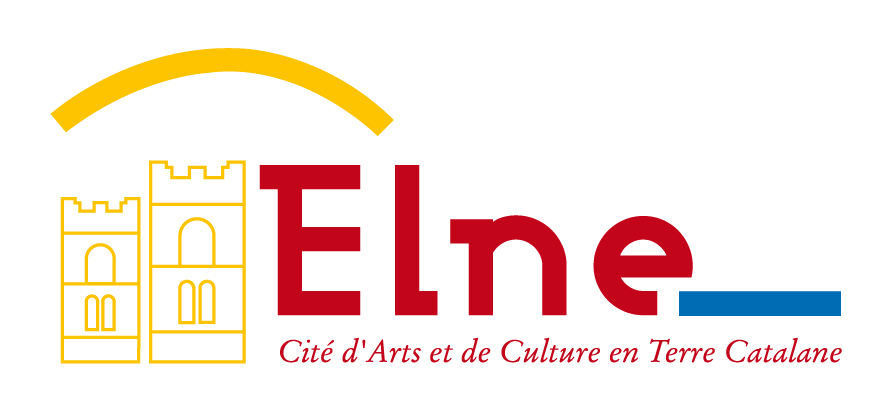 Festival International7ème édition / 8 et 11 juin / 20, 21, 22 juillet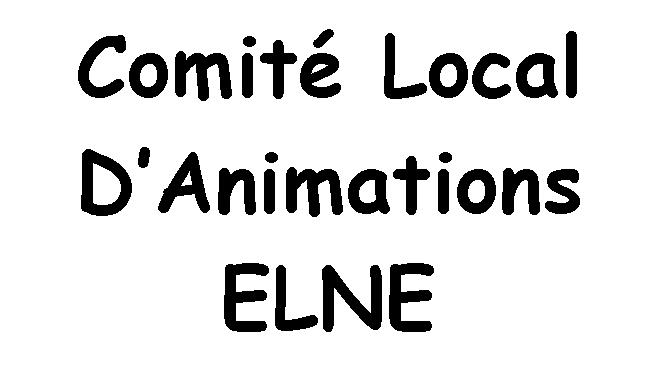 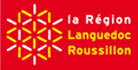 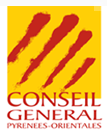 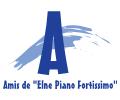 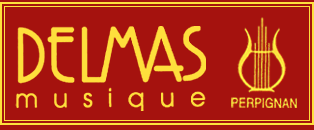 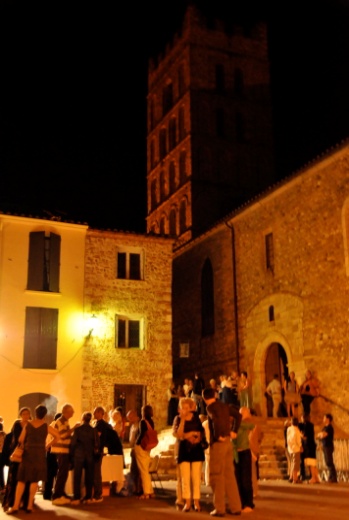 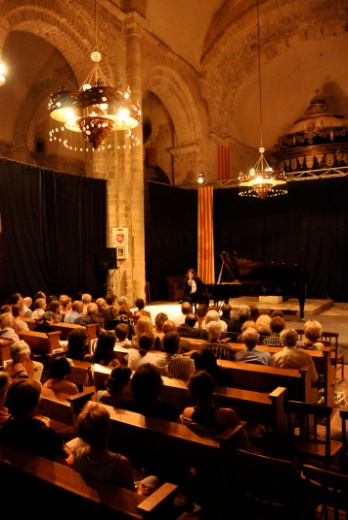 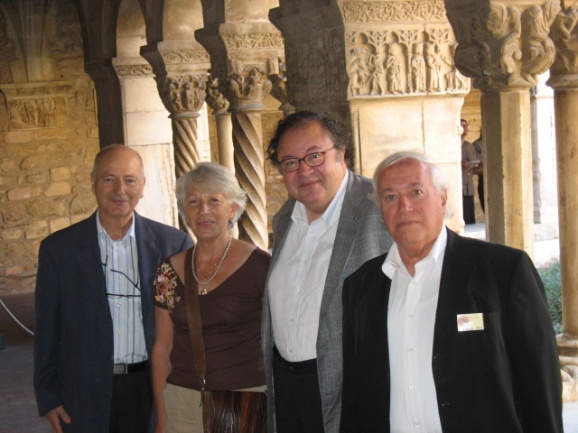 Juin : Prélude au Festival*Espace Gavroche  Salle de cinéma René VautierVendredi 8 juin10h30 et 14h30 : Concerts éducatifs réservés aux élèves des Ecoles primaires d’Elnepar Sandrine DETENTEExtraits d’œuvres de SCHUMANN, BEETHOVEN, DEBUSSY, GRIEG, CHOPIN 18h30 : Léonardo HILSDORF 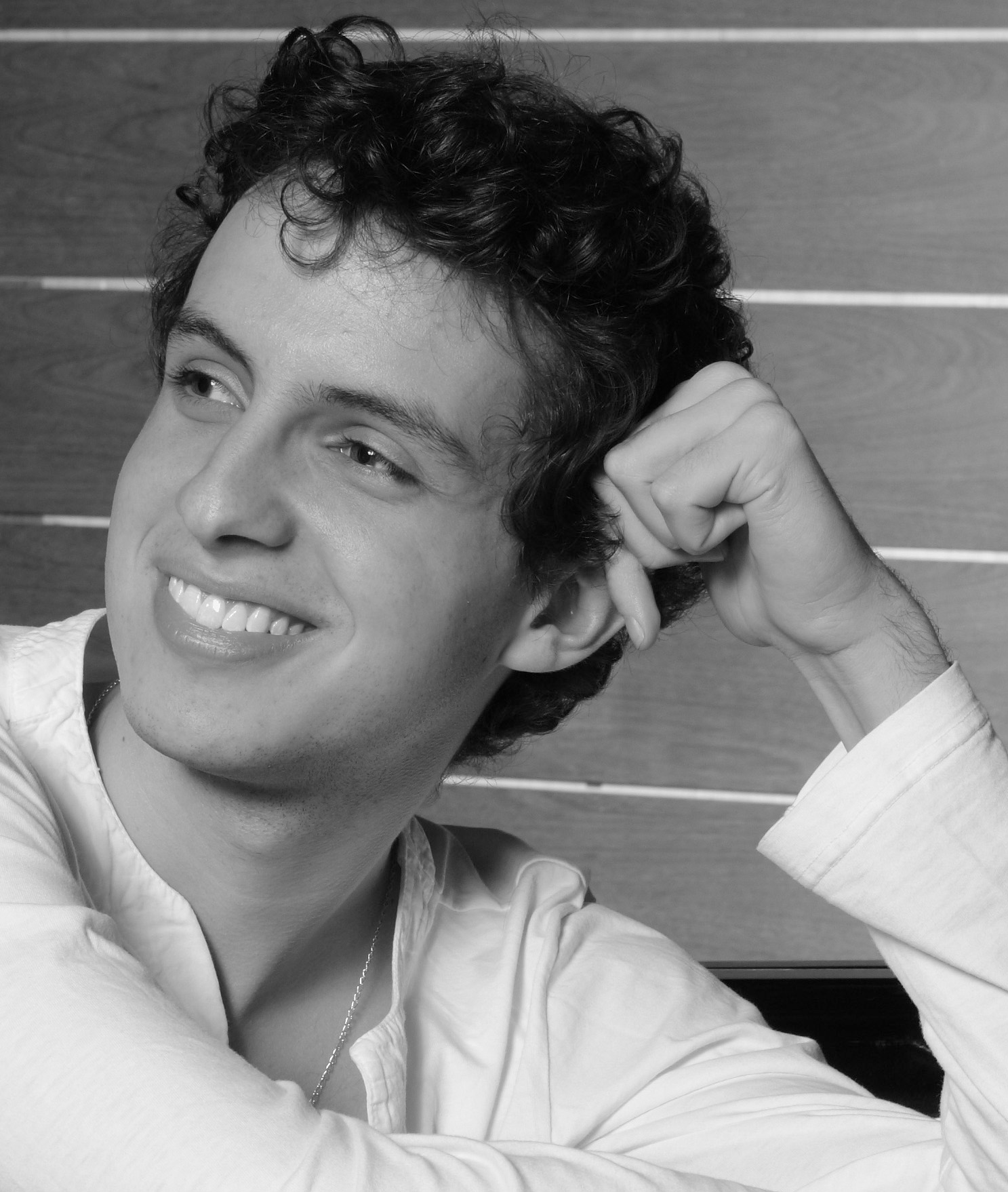 Jeune espoir brésilien sensible et généreux, à la technique transcendanteHAYDN : Sonate n°60 en ut majeur Hob XVI 50CONNESSON : Initial DancesRACHMANINOFF : Sonate n°2 op 36STRAVINSKY : Trois mouvements de Petrouchka21h : Philippe LEOGE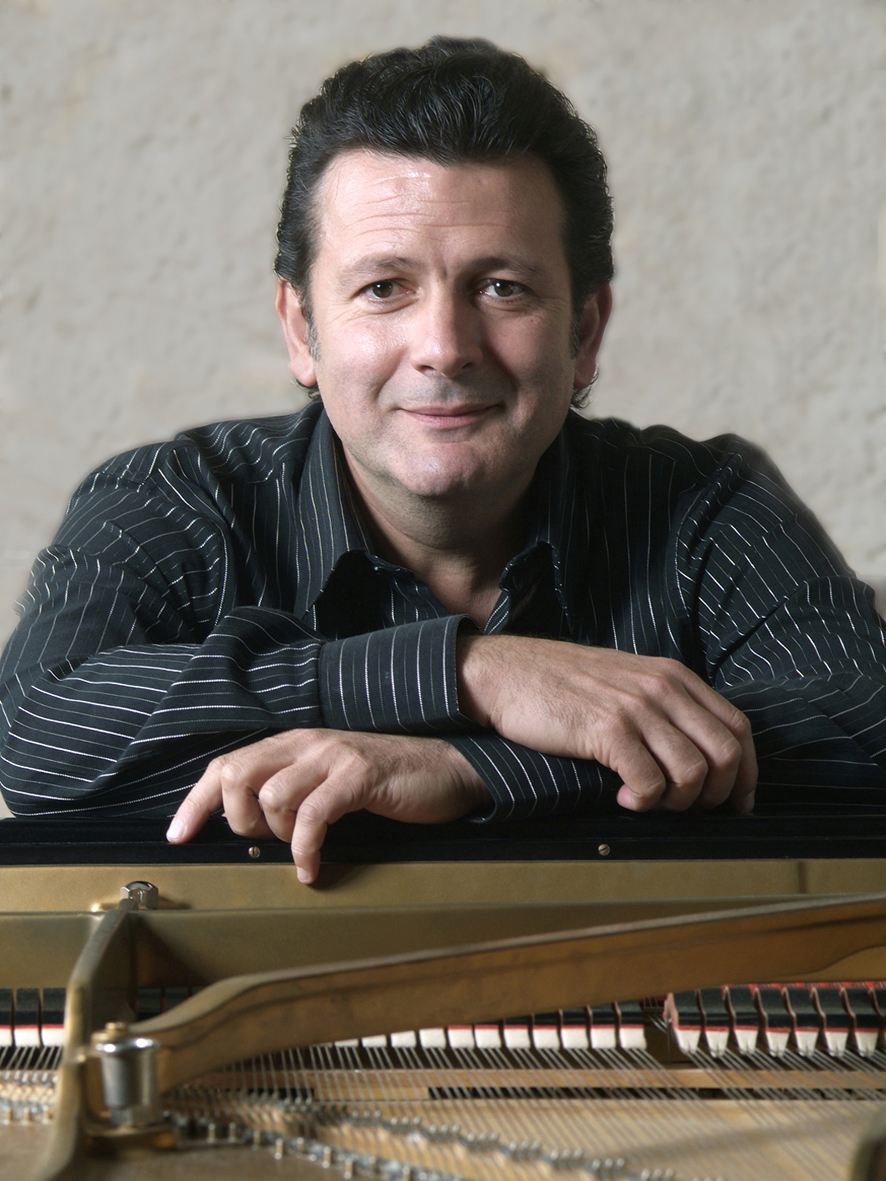 Exaltation du jeu…puissance magistrale…le piano qui parle à l’âme…« Autour de NOUGARO » plus compositions  et standards JAZZLundi 11 juin14h30 : Concert éducatif réservé aux élèves du Collège d’Elne par Clarisse VARILHAutour du JAZZ18h30 : concert des lauréats de l’Ecole d’Elne et du Conservatoire à Rayonnement Régional  Perpignan Méditerranée des classes de Laurence CANET, Jacqueline ABECASSIS-SCHLOUCH et Marie-Christine GUICHOTDe BACH à CALMEL en passant par MOZART , CHOPIN, RACHMANINOF, DEBUSSY….Juillet : Festival (sauf indication, tous les concerts ont lieu à la Cathédrale)Vendredi 20 juillet*Espace Gavroche 11h : Concert réservé aux jeunes du Centre de loisirs d’Elnepar Clarisse VARILHAutour du JAZZ18h30 : François-Michel RIGNOL piano, 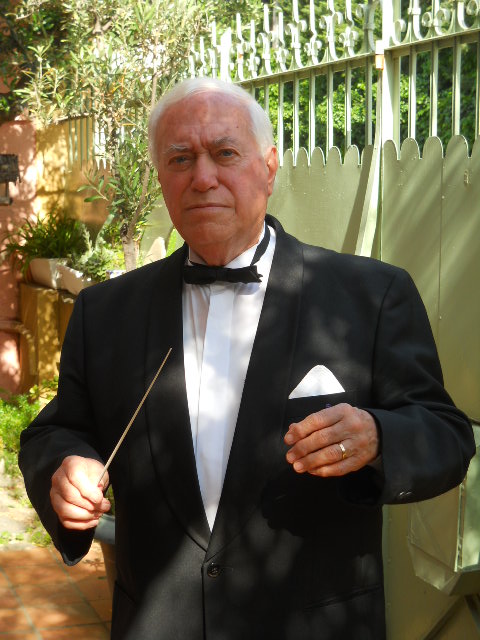 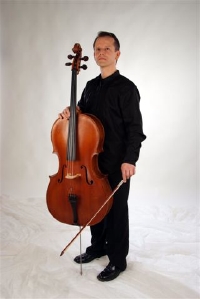 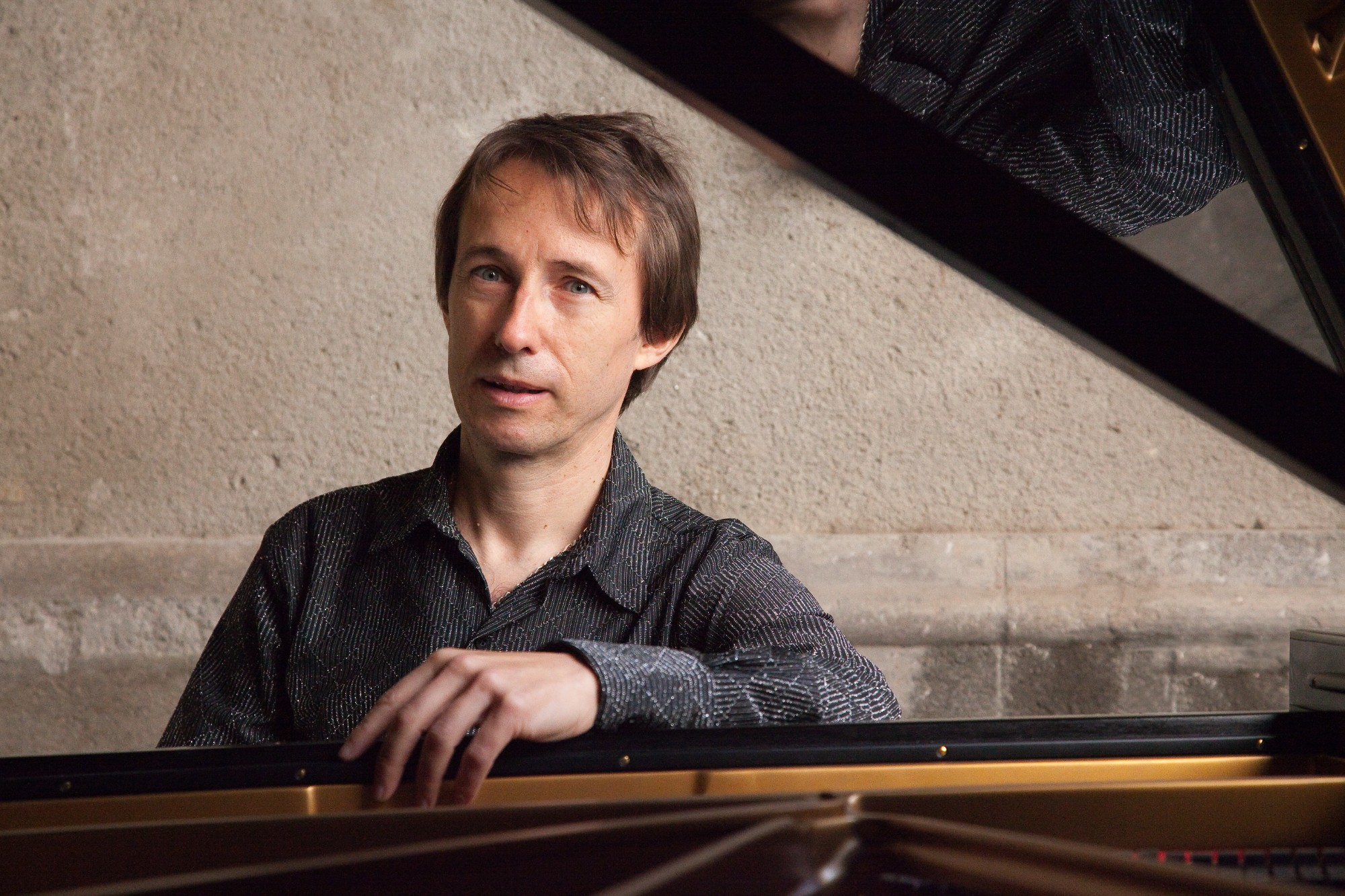 François RAGOT violoncelle, et l’Ensemble Mare Nostrum Musicae Michel PEUS directionUne amitié doublée d’une solide complicité                                    qui unit ce groupe de talentueux musiciens d’ici et d’ailleursDEODAT DE SEVERAC : Cerdanya CHOPIN : Concerto n°1en mi mineur op.11                              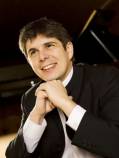 21h30 : Javier PERIANESL’une des grandes révélations actuelles d’Espagne, un poète du clavierDEBUSSY : Préludes, Clair de lune, L’Isle joyeuseCHOPIN: Prélude, Berceuse, Barcarolle, Ballade, NocturneFALLA : Nocturne, Sérénade andalouse, Quatre Pièces espagnoles,             Fantasia BaeticaSamedi 21 juillet*Espace Gavroche11h : Conférence sur Claude DEBUSSY par Michèle TOSI, illustration musicale par des jeunes talents du CRR Perpignan-Méditerranée (classes de Clarisse VARILH, Nathalie JUCHORS, Matthieu MILLISHER et Christian PAPIS)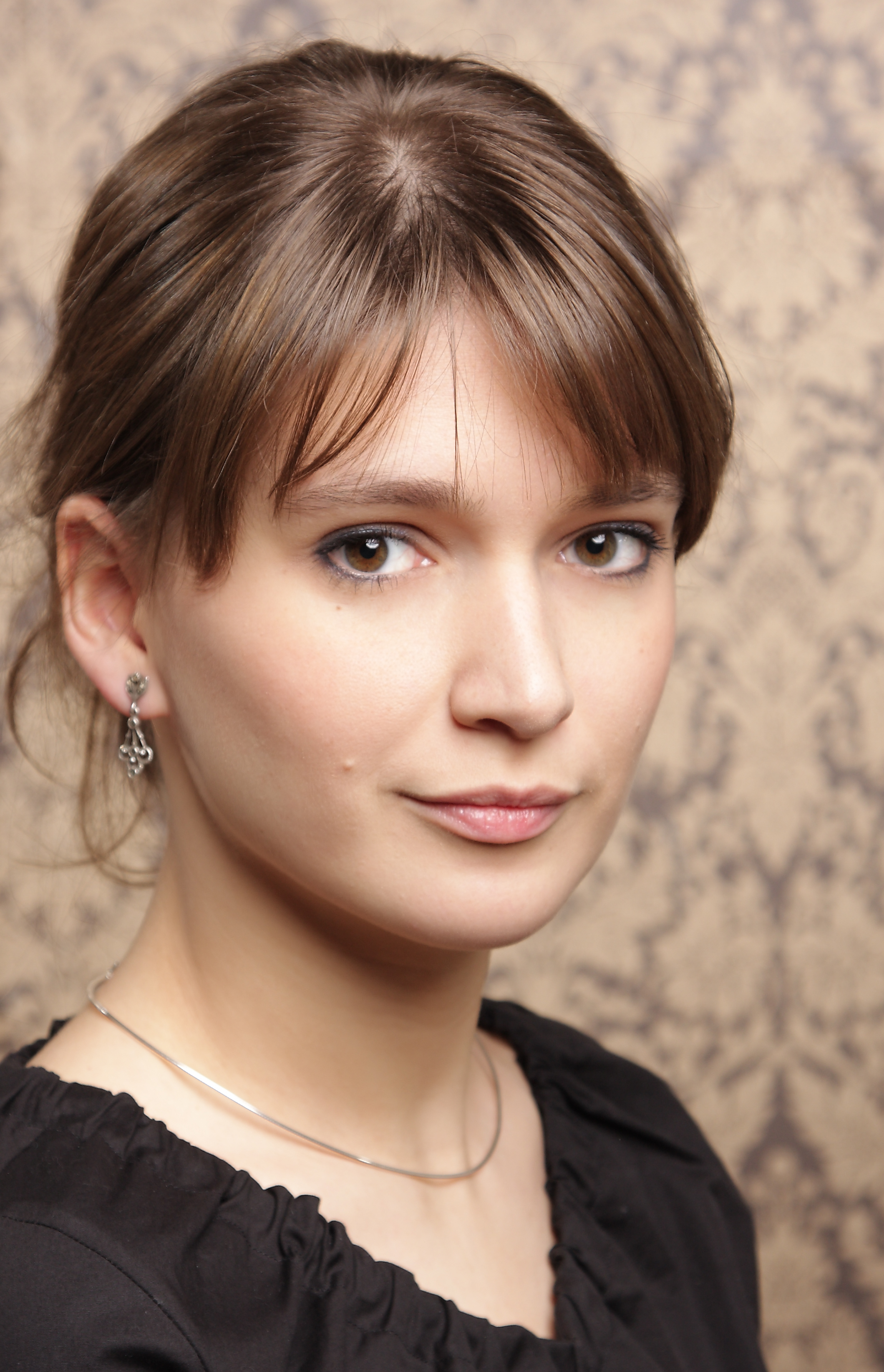 18h30 : Alina AZARIOJeune pianiste roumaine, déjà virtuose  BEETHOVEN : Bagatelles op.126BRAHMS : Fantasien op.116SCHUBERT : 4 Impromptus 21h30 : Nicolas STAVY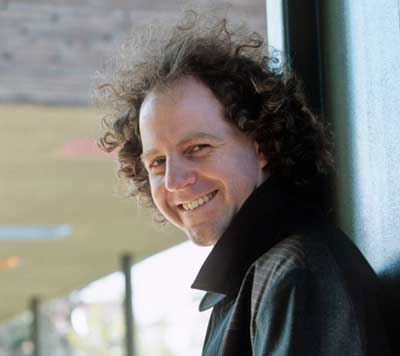 Ton éminemment personnel, interprétation de l’extrêmeLISZT : Sonnet de Pétrarque           Après une lecture de DanteDEBUSSY : 3 Images oubliéesSCHUMANN : FantaisieDimanche 22 juillet11h : intermèdes musicaux pendant l’office  par Michel PEUS, piano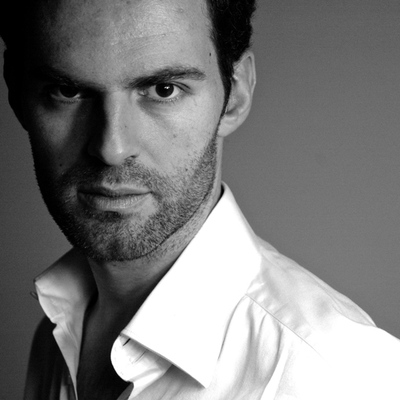 18h30 : concert unique par David BISMUTHRemarquable personnalité…qui va jusqu’au cœur du son !FAURE : NocturneFRANCK : Prélude, Fugue et VariationSAINT-SAENS : 3 Etudes – Andante SostenutoDEBUSSY : Suite Pour le Piano – 4 Préludes – L’Isle joyeuseLundi 23 juillet21h : Chœur de Chambre LES ELEMENTS         Direction Joël SUHUBIETTE« Ce chœur est un des principaux acteurs de la vie chorale française…Victoire de la Musique Classique 2006 »Autour de chants sacrés de la Méditerranée, du Llibre Vermell de MONTSERRAT à Francis POULENC ou Zad MOULTAKA. *Cette soirée s’inscrit dans le cadre des concerts en Région du Festival de Radio France et Montpellier Languedoc-Roussillon, et dans la continuité du festival Elne Piano Fortissimo.Informations et Réservations : Service municipal du Tourisme d’ElneTél : 04 68 22 05 07 / Email : tourisme@ville-elne.comwww.ot-elne.fr / www.elne-piano-fortissimo.frTarifs : Tarif unique concerts du 8 juin : 10€ / Tarif unique concerts Cathédrale : 25€ (40€ les 2 du même soir), réduit 10€*Gratuité pour les enfants de moins de 12 ans*Entrée libre aux concerts des 11 juin et 23 juillet, ainsi qu’à la conférence